Formulir Pendaftaran Siswa Baru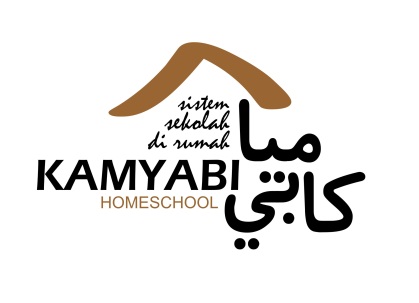 Mendaftar untuk Sekolah: TK SD SLTP SLTA  …….                            Data SiswaNama Lengkap (sesuai akte kelahiran)	:Nama Panggilan				:Tempat dan Tanggal Lahir			:Data Wali/Orang Tua			Nama Ayah-Ibu-Wali				:Umur						:Pekerjaan					:Alamat Lengkap				:Telepon					:Email						:Pilihan Program: Registration only			: hanya terdaftar	-persiapan UN Distance Learning			: belajar jarak jauh	-ada ujian semester Community Class			: kelas komunitas	-kelompok belajar & semester Preference				: pilihan subject		-pelatihan tertentuPenunjang  Belajar: Tidak ada komputer				 Ada computer PC Laptop/notebook/tablet			 Blackberry/Smartphone/Android, dllMengaji: Iqro						 Deeniyat Qaida Bagdadi				 Pilihan Keterampilan Hidup (Life’s Skill): Language – Bahasa Graphic Designer Web Designer Animasi – Video Editing Infotech – Broadcasting Programming Art Painting – Seni Lukis Chef – Juru Masak Fashion Designer – TailorKeterangan Tambahan:Jika pindahan mendaftar untuk kelas: Dari mana/siapa mendapatkan informasi tentang Kamyabi Homeschool:Penyataan:Dengan dikirimkannya formulir ini berarti bahwa orang tua/wali murid menyatakan telah membaca dan mengetahui  segala peraturan pembiayaan dan tata tertib yang berhubungan dengan kelangsungan proses sekolah rumah murid yang bersangkutan. Terima kasih. Tanggal: Alamat:Kamyabi HomeschoolBSD City Sektor 1.2ext. Jl. Seroja I Blok UK 38-39Serpong Tangsel 15318 IndonesiaTelp: 08128606692Email: kamyabihomeschool@gmail.com